計畫網站網址與QR CODE：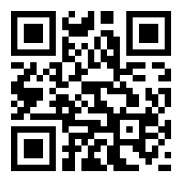 未來之星_菁英培育計畫網站:http://elite.iiiedu.org.tw     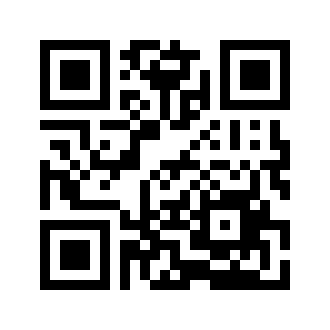 學習抽好禮活動網站:http://lanlei.biz/main/index.php   